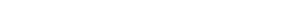 Prozess - SteckbriefProzess - SteckbriefProzess - SteckbriefProzess - SteckbriefProzess - SteckbriefProzess - SteckbriefProzess - SteckbriefProzess - SteckbriefProzess - SteckbriefProzess - SteckbriefProzess - SteckbriefProzess - SteckbriefALLGEMEINESALLGEMEINESALLGEMEINESALLGEMEINESALLGEMEINESALLGEMEINESALLGEMEINESALLGEMEINESProzessnameStreckenhandelStreckenhandelStreckenhandelProzesseigentümerEinkaufProzessanalystMitarbeiter-EinkaufProzessversion1.0DatumINHALTINHALTINHALTINHALTINHALTINHALTINHALTINHALTKurzbeschreibungDer Geschäftsprozess des Streckenhandels beschreibt alle Sachverhalte die im direkten Zusammenhang mit dem Streckenhandel stehen Der Geschäftsprozess des Streckenhandels beschreibt alle Sachverhalte die im direkten Zusammenhang mit dem Streckenhandel stehen Der Geschäftsprozess des Streckenhandels beschreibt alle Sachverhalte die im direkten Zusammenhang mit dem Streckenhandel stehen ProzesszielDurchführung eines StreckenhandelsDurchführung eines StreckenhandelsDurchführung eines StreckenhandelsROLLENROLLENROLLENROLLENROLLENROLLENROLLENROLLENVerantw. ProzessmanagerTeamleiter EinkaufTeamleiter EinkaufTeamleiter EinkaufProzessanwenderMitarbeiter-EinkaufMitarbeiter-EinkaufMitarbeiter-EinkaufProzessanwenderMitarbeiter-EinkaufMitarbeiter-EinkaufMitarbeiter-EinkaufZUSÄTZLICHE INFORMATIONENZUSÄTZLICHE INFORMATIONENZUSÄTZLICHE INFORMATIONENZUSÄTZLICHE INFORMATIONENZUSÄTZLICHE INFORMATIONENZUSÄTZLICHE INFORMATIONENZUSÄTZLICHE INFORMATIONENZUSÄTZLICHE INFORMATIONENProzessinputBestellungBestellungBestellungProzessinputBestellungBestellungBestellungProzessoutputWarenlieferung durch den LieferantenWarenlieferung durch den LieferantenWarenlieferung durch den LieferantenProzessoutputWarenlieferung durch den LieferantenWarenlieferung durch den LieferantenWarenlieferung durch den LieferantenProzessauslösendesEreignis (Start)Bestellung liegt vorBestellung liegt vorBestellung liegt vorProzessauslösendesEreignis (Start)Bestellung liegt vorBestellung liegt vorBestellung liegt vorGrob enthaltene ProzessteileBestellung und Lieferadresse weitergeben, Lieferschrein prüfen, Bestellung stornieren, Rechnung prüfen, Klärung mit dem Lieferanten, Lieferung freigeben Bestellung und Lieferadresse weitergeben, Lieferschrein prüfen, Bestellung stornieren, Rechnung prüfen, Klärung mit dem Lieferanten, Lieferung freigeben Bestellung und Lieferadresse weitergeben, Lieferschrein prüfen, Bestellung stornieren, Rechnung prüfen, Klärung mit dem Lieferanten, Lieferung freigeben Prozesskennzahlen,MessgrößenAnzahl Streckenhandel, Durchlaufzeit pro StreckenhandelAnzahl Streckenhandel, Durchlaufzeit pro StreckenhandelAnzahl Streckenhandel, Durchlaufzeit pro StreckenhandelProzesskennzahlen,MessgrößenAnzahl Streckenhandel, Durchlaufzeit pro StreckenhandelAnzahl Streckenhandel, Durchlaufzeit pro StreckenhandelAnzahl Streckenhandel, Durchlaufzeit pro StreckenhandelProzesskennzahlen,MessgrößenAnzahl Streckenhandel, Durchlaufzeit pro StreckenhandelAnzahl Streckenhandel, Durchlaufzeit pro StreckenhandelAnzahl Streckenhandel, Durchlaufzeit pro StreckenhandelProzesskennzahlen,MessgrößenAnzahl Streckenhandel, Durchlaufzeit pro StreckenhandelAnzahl Streckenhandel, Durchlaufzeit pro StreckenhandelAnzahl Streckenhandel, Durchlaufzeit pro StreckenhandelStärkenEffektiver StreckenhandelEffektiver StreckenhandelEffektiver StreckenhandelVerbesserungspotentialeOptimierte DurchgangszeitenOptimierte DurchgangszeitenOptimierte DurchgangszeitenAnforderungenEffiziente Durchlaufzeiten beim StreckenhandelEffiziente Durchlaufzeiten beim StreckenhandelEffiziente Durchlaufzeiten beim StreckenhandelBeteiligte Organisationseinheiten / StellenOperativer Einkauf, LieferantOperativer Einkauf, LieferantOperativer Einkauf, LieferantBeteiligte Organisationseinheiten / StellenOperativer Einkauf, LieferantOperativer Einkauf, LieferantOperativer Einkauf, LieferantBeteiligte Organisationseinheiten / StellenOperativer Einkauf, LieferantOperativer Einkauf, LieferantOperativer Einkauf, LieferantBeteiligte Organisationseinheiten / StellenOperativer Einkauf, LieferantOperativer Einkauf, LieferantOperativer Einkauf, LieferantProzessartFührungsprozessKernprozess UnterstützungsprozessFührungsprozessKernprozess UnterstützungsprozessProzessartFührungsprozessKernprozess UnterstützungsprozessFührungsprozessKernprozess UnterstützungsprozessProzessartFührungsprozessKernprozess UnterstützungsprozessFührungsprozessKernprozess Unterstützungsprozess